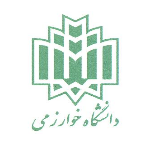 فرم اعتراض به داوریگروه تحقیقات کاربردی . انتقال فناوری دانشگاه خوارزمیتاريخ:شماره:
کد اختراععنوان اختراعدلیل رد اختراع  جدید بودن          کاربرد صنعتی داشتن         گام ابتکاری       افشای اختراعذکر علت:  جدید بودن          کاربرد صنعتی داشتن         گام ابتکاری       افشای اختراعذکر علت:متن اعتراضپاسخ اعتراضنتیجه نهایی (پس از بررسی اعتراض) تایید اختراع                 رد اختراع تایید اختراع                 رد اختراعامضای مخترع/مخترعان                                                 امضای داورامضای مخترع/مخترعان                                                 امضای داورامضای مخترع/مخترعان                                                 امضای داور